Единый Всекубанский классный час "Помним! Гордимся! Наследуем!"5 мая во всех классах школы прошел Единый Всекубанский классный час "Помним! Гордимся! Наследуем!" Ребята вспомнили основные вехи Великой Отечественной войны. Узнали о героях и их подвигах, о событиях, происходивших во время войны на Кубани. Ребята читали стихи о Великой отечественной войне, рассказывали о своих дедушках и прадедушках, принимавших участие в великой Отечественной войне. Смотрели презентации о памятных датах тех печальных событий.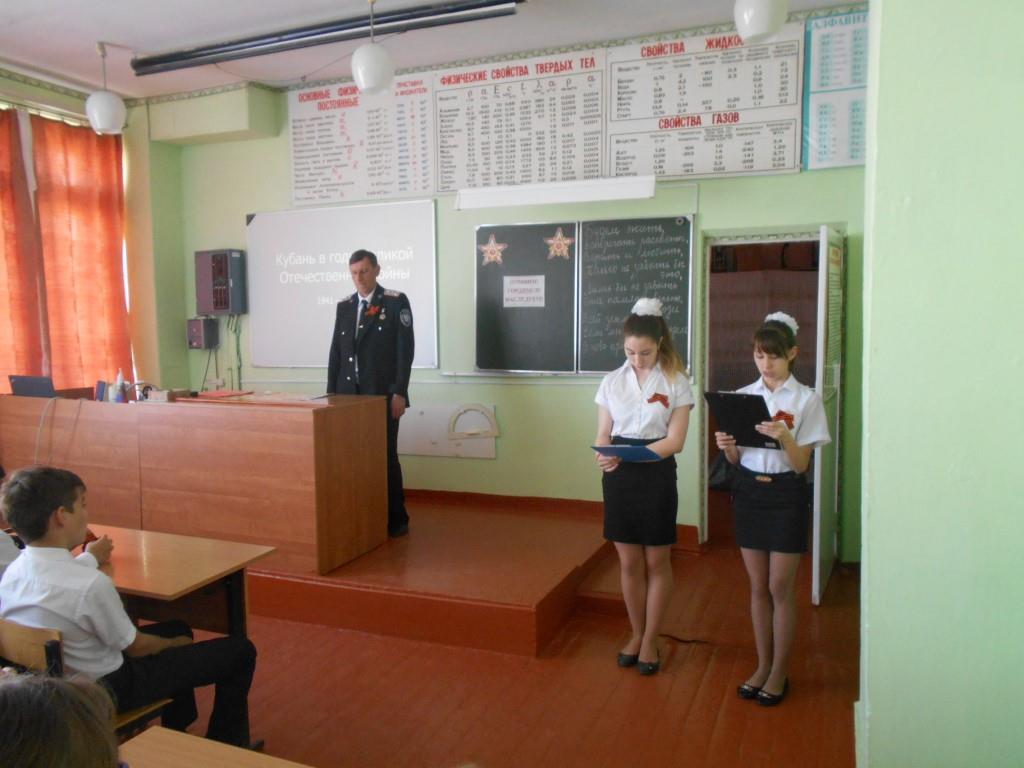 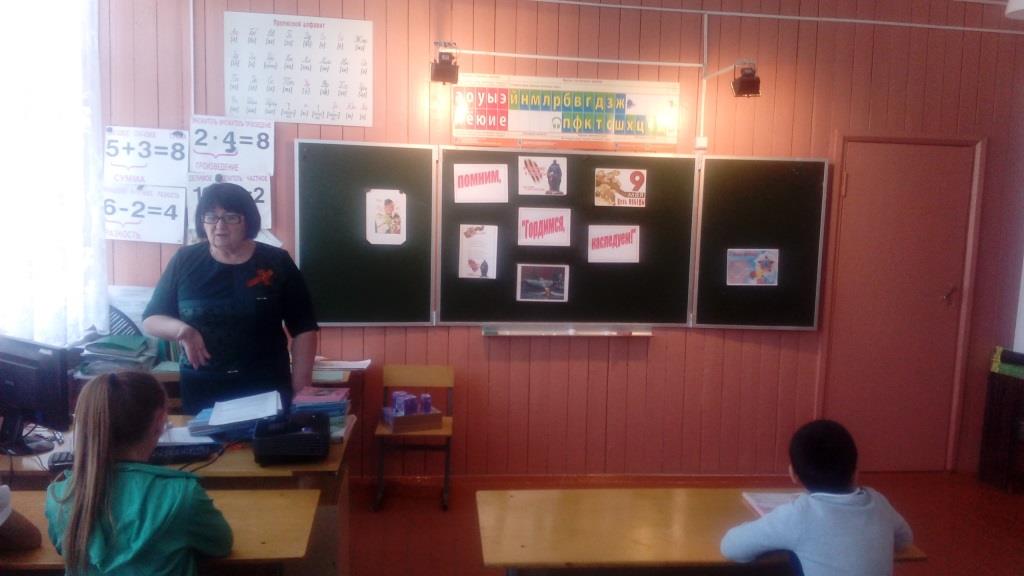 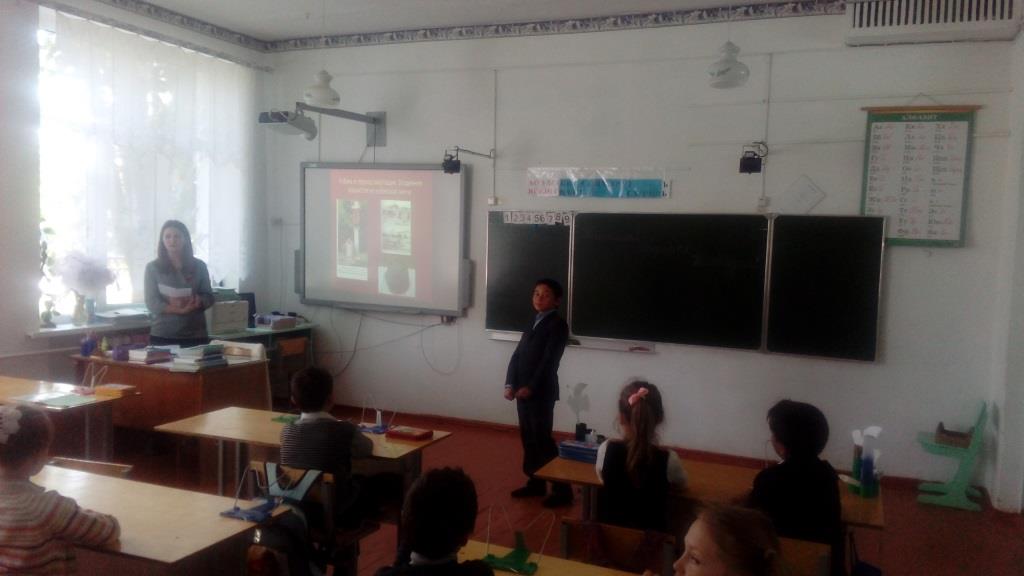 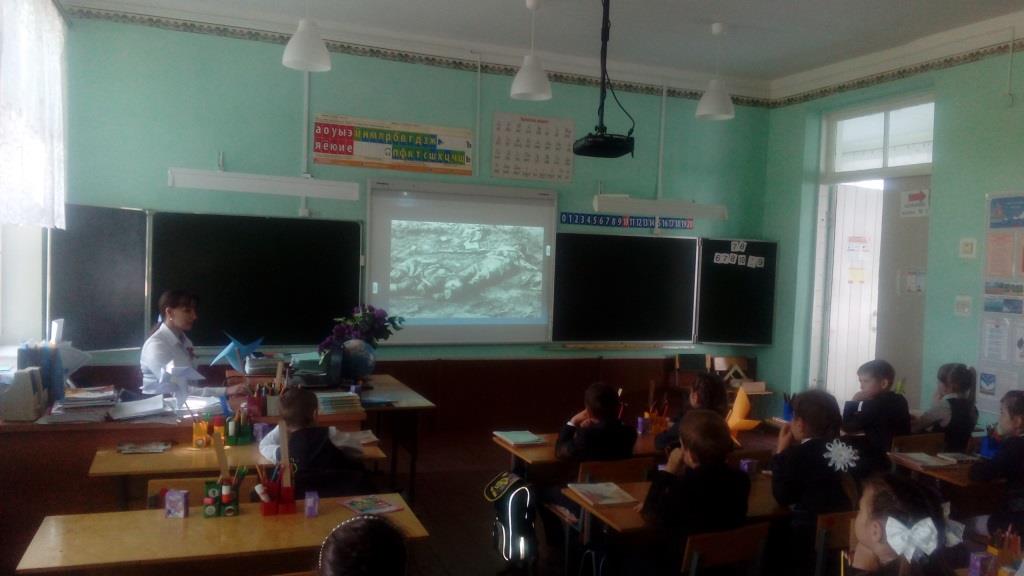 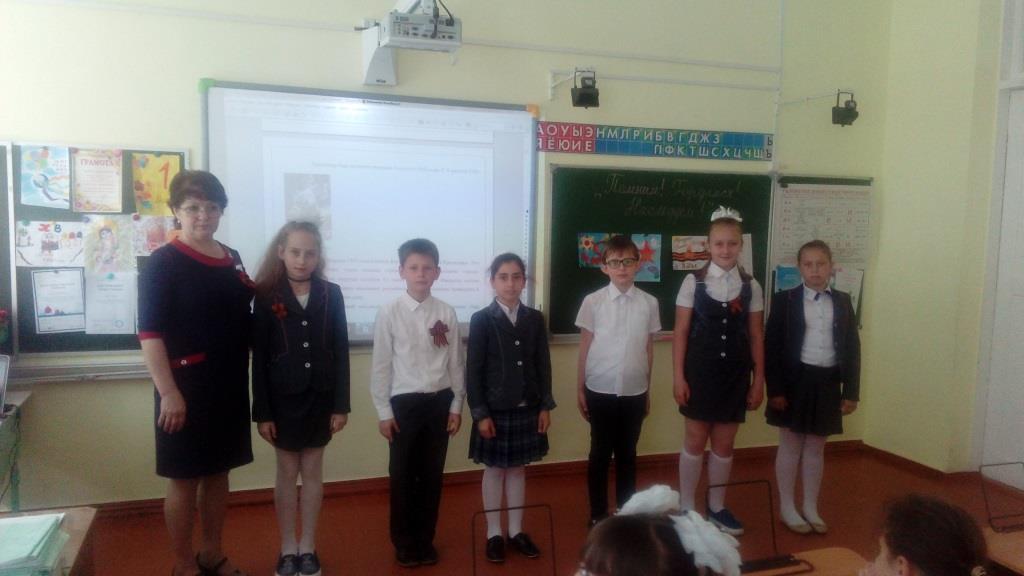 